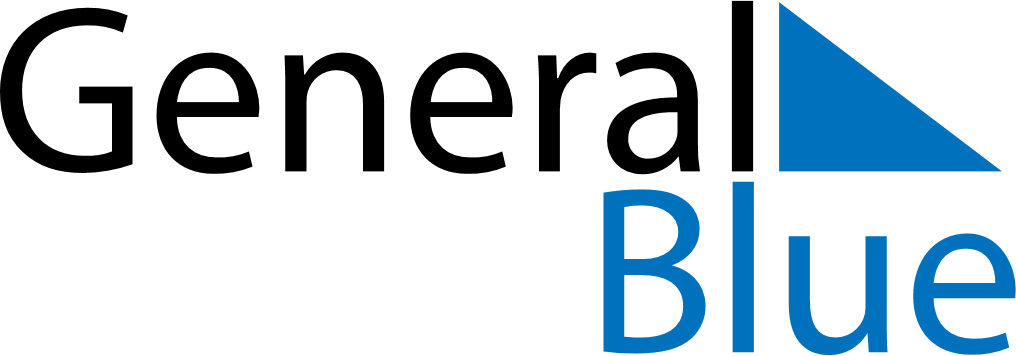 Weekly CalendarJuly 24, 2022 - July 30, 2022Weekly CalendarJuly 24, 2022 - July 30, 2022AMPMSundayJul 24MondayJul 25TuesdayJul 26WednesdayJul 27ThursdayJul 28FridayJul 29SaturdayJul 30